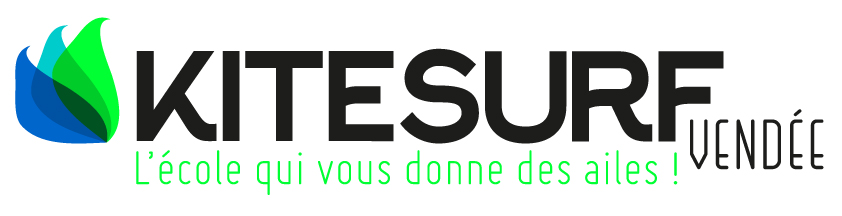 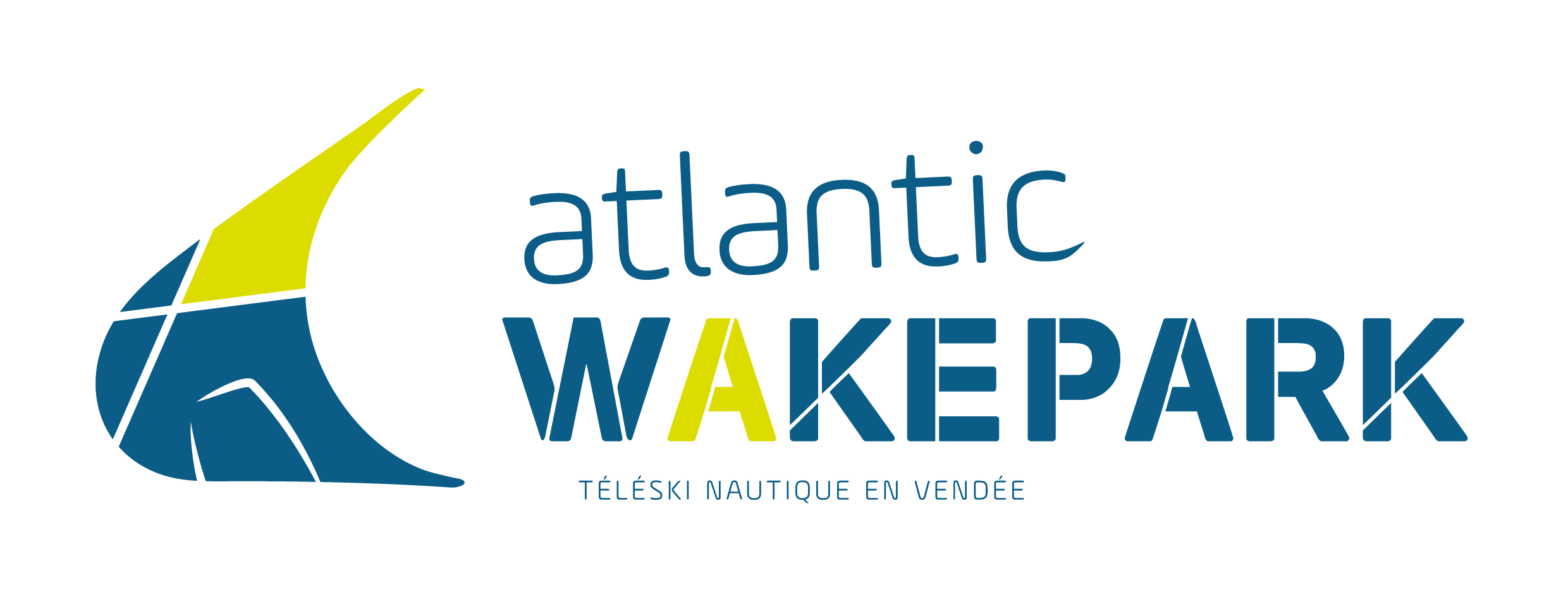 FICHE D'INSCRIPTION STAGE KITE N’ WAKE_________ SEMAINE SOUHAITEE _____________________________________________  ☐ 10 au 17 juin               ☐ 17 au 24 juin_________ INFORMATIONS PERSONNELLES ____________________________________NOM :PRENOM :ADRESSE :CP :VILLE :TEL :E-mail :________________________________________________________________________Je déclare avoir pris connaissance des Conditions Générales de Vente suivantes :  ☐ Kitesurf Vendée  ☐ Atlantic WakeparkDroit à l’image : J’autorise Kitesurf Vendée et Atlantic Wakepark à utiliser toutes les images réalisées lors des séances, sous quelque forme que ce soit, dans le cadre de leur promotion et ce, sans limite de durée. Celles-ci vous seront fournies sur simple demande.Fait le :                               à :                                    Signature :________________________________________________________________________A retourner accompagné d'un chèque d’arrhes de 190€* à l'ordre de Christophe Barteau à l’adresse suivante : Audrey Bourseguin 18 rue du moulin 85560 Longeville sur MerLes prestations Kitesurf et Wakeboard seront à régler sur place auprès de Kitesurf Vendée et d’Atlantic Wakepark.*Toute réservation sera effective à réception du chèque d’arrhes.*Toute annulation moins de 3 semaines avant le début du stage entrainera la perte des      arrhes versées.